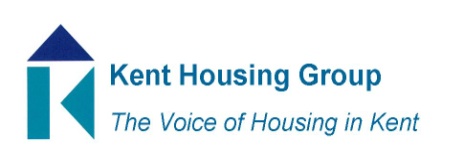 Kent Tenancy Management Sub Group MeetingTuesday 27th April 2021The meeting will start promptly at 11.30amMicrosoft Teams – joining instructions in the appointmentAgendaIntroductions and apologiesHyde Foundation, Partnership Working Opportunity – Maddassar Arif, Hyde FoundationWe Are Resource - ElliotElliot Cierpiol, Business Development ManagerGCHA Tenant Support & Wellbeing Services Feedback/Update – Felicity Dunmall, GCHARound Table Discussion – best practice sharing/top two issuesAny other businessMEETING TO CLOSE by 13.00pm	 